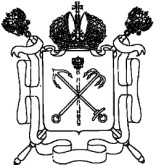 Санкт-Петербургское государственное бюджетное учреждениедополнительного образования «Санкт-Петербургская детская музыкальная школаимени  Андрея Петрова»			ДОПОЛНИТЕЛЬНЫЕ ПРЕДПРОФЕССИОНАЛЬНЫЕ 		       ОБЩЕОБРАЗОВАТЕЛЬНЫЕ ПРОГРАММЫ В ОБЛАСТИ 		МУЗЫКАЛЬНОГО ИСКУССТВА «СТРУННЫЕ ИНСТРУМЕНТЫ»Предметная областьПО.01. МУЗЫКАЛЬНОЕ ИСПОЛНИТЕЛЬСТВОРабочая программа по учебному предметуПО.01.УП.03.ФортепианоСанкт-Петербург 2021Разработчик –                                                                                                      Рецензент –Рецензент – Репертуарные списки3 класс (1 год обучения)ЦЕЛИ И ЗАДАЧИ:Нотная грамотаПервые игровые навыки (постановка руки)Освоение разнообразных штрихов  (non legato, staccato, ligato)Этюды1. «Школа игры на фортепиано» под ред. А. Николаева (выборочно).2. «Сборник фортепианных пьес» 1 часть - составители С. Ляховицкая, Л. Баренбойм. Этюды: № 1-6, №7, 11, 18, 19- 2 часть 3. Е.   Гнесина  -  «Подготовительные  упражнения   к  различным  видам фортепианной техники»4. Е. Гнесина - «Фортепианная азбука» «Маленькие этюды для начинающих», тетр. 15. Г. Беренс - «50 маленьких фортепианных пьес для начинающих» ор.70. 6. «Хрестоматия педагогического репертуара 1-2 классов» сост. Б. Милич7. «Хрестоматия педагогического репертуара 1 класс ДМШ» сост. И. Турусова. 8.«Пособие по общему курсу фортепиано 1-2 классов», сост. Е. Юмаева, Т. Ахрамович (изд.2000 г.)Издательство « Союз художников.»9. «Сборник этюдов для маленьких и самых маленьких», сост. М. Терехова (изд.2001 г.)Изд. « Союз художников. «10.Упражнения и этюды «Первые шаги маленького пианиста» в 1 классе ДМШ, сост. и ред. С. Ляховицкая.11. Альбом юного музыканта. Изд.»Союз художников « Сост. Костромитина.ПолифонияЛюли Менуэт.Кригер Менуэт, сарабанда, буре.Сперонтес. Менуэт.Пахельбель. Гавот.Ченко. Канон.Полифонические пьесы из школы для фортепиано под ред. Николаева.По выбору.ПьесыМаленькому пианисту. Киев. 1975 год. Ред.Милич.Кабалевский. Ёжик.Щуровский  Серенькая кукушечка.Берлин. Пони- звёздочка.Степаненко. Обидели.Школа игры на фортепиано. Под редакцией Николаева .1ая часть. Пьесы по выбору.Пьесы для маленьких и самых маленьких. Изд. « Союз художников « 2ООО г. Сост. Костромитина иБорисова.Пьесы по выбору.Пьесы современных композиторов  для начинающих. 1,2, классы. По выбору.Первая встреча с музыкой. Ред. Артоболевской. 1986 год.Пьесы по выбору.Примерные программы зачета1.Николаев. Этюд2.Люлли. Гавот.1.Любарский  Курочка.2.Коровушка. Русская народная песенка.4 класс (2 год обучения)ЦЕЛИ И ЗАДАЧИ : ритмические разнообразия, сильная доля ,затакт.Подбор несложных мелодий по слуху.Продолжение работы над постановкой руки.ЭтюдыШкола игры на фортепиано под ред. Николаева. Этюды по выбору.Сборник пьес и этюдов под редакцией Ляовицкой 1ая часть Любарский. Этюды № 22,23,26.27,28.37.Шитте №14,39,Лешгорн. Этюды  для начинающих .По выбору.Этюды Черни-Гермер № 1-6.Жилинский. Этюд № 53.Гедике. Этюды №53,54.Этюды под ред. Глушенко. По выбору.Первый выпуск..Этюды для маленьких и самых маленьких. Изд. Союз Художников 2ОО1год..Сост. Костромитина и Терехова. Этюды по выбору.Фортепианная азбука. Ред. Гнесина.Черни. этюды 3 7,8.Мюллер.Этюды № 9-12.Диабелли. Этюды № 13,14. и другие.Лемуан.Этюды № 1-6.Пособие по общему курсу фортепиано 1-2 классы.Сост.Ахрамович и Юмаева.Вып.2ООО года.Гнесина. Подготовительные Упражнения к различным видам фортепианной техники.ПолифонияШкола игры на фортепиано под ред. Николаева. 1ая часть.Полифонические пьесы по выбору.Сборник полифонических пьес под редакцией Ляховицкой.Народные песни.ПО выбору.Сборник пьес для начинающих.Под ред. Курнавиной 199О гол.Моцарт. Бурлеска.Сигмейстер. Две пьесы.Орф 8 пьес.Альбом юного музыканта. Первый выпуск.Издательство « Союз художников « 1997 год. Сост. Костромитина ,Борисова.Фишер. Менуэт.Пахельбель.Гавот.Англия.Автор неизвестный. Лесной воробей.Пёрсел.Менуэт.Моцарт.Менуэт,буре.Полифонические пьесы для начинающих.1-2 годы обучения.ДМШ и ДШИ Изд.»Союз Художников»2О11 год .Сост. Веселова, Терехова, Юмаева. Пьесы по выбору.Милич.Первый класс.Полифонические пьесы по выбору.Сонатная формаСборник игры на фортепиано под  ред.Ляховицкой. Лёгкие сонатины.Школа игры на фортепиано. Под ред. Николаева.Гедике. Сонатина.Рейнеке .Сонатина 3 часть.Сонатины для маленьких и самых маленьких.Изд.» Союз художников».2ОО1 год. Сост. Костромитина и Терехова.Вилтон. Сонатина.Дамкомб. Сонатина. 1,2,3.части.и другие по выбору.Беркович. Две сонатины до мажор.Альбом юного музыканта. Вып. 1ый Изд.» Композитор» 1997год. Сост. Костромитина и Борисова.Раздел крупная форма.По выбору.Лёгкие сонатины для начинающих пианистов.2-4годы обучения.Изд. « Союз художников»2О1О года изд. Сост. Веселова и Терехова.Вилтон.Сонатина .До мажор.Ванхаль.Сонатина До мажор.Дамкомб.Сонатина до мажор.1ая часть.ПьесыМилич. 1ый класс.Киев.1998 год. Пьесы по выбору.Сборник игры для начинающих под ред. Ляховицкой. Пьесы по выбору.Гречанинов. « Детский альбом». Маленькая сказка,Мазурка, скучный рассказ. Другие пьесы.Майкопар.Сказочка.Вальс.Пастушок.В садике.Сиротка.Раздумье.Гедике. 6О лёгких пьес. По выбору.Николаев. Школа игры на фортепиано.Штейбельт. Адажио.\Дварионас. Прелюдиа.Барток.Лёгкие пьесы.Библиотека юного пианиста.Под редакцией Натансона Вып.2.4,5. Пьесы по выбору.Пьесы для маленьких и самых маленьких.Сост. Костромитина и Борисова.1999 год.Фортепианная тетрадь юного.музыканта.Вып. Глущенко. 1988 год.Жученко Издательство Северный олень.Детский альбом По выбору.Лёгкие пьесы зарубежных композиторов для фортепиано.1-3 год обучения.2ОО8 год.Сост.Терехова и Казиницкая. По быбору.Примерные программы зачетаТелеман. Пьеса.Байер. Этюд.Вилтон. Сонатина.Гедике. Заинька.1. Любарский. Этюд №222. Моцарт. Бурлеска.3. Гедике. Сонатина.4. Жученко. Две гусеницы.5 класс (3 год обучения)ЦЕЛИ И ЗАДАЧИ: Усложнение репертуара, пьесы с элементами полифонии, Разнохарактерные пьесы.ЭтюдыЭтюды под редакцией Черни-Гермера. 1ая тетрадь.№ 1О- 23, 29-46.Шитте.25 Этюдов. Оп. 1О8.По выбору..Лешгорн. Оп. 65. № 5,7.Лекуппе. Оп. 17.№ 3.6,7,9,18,21.23.Гнесина. Фортепианная азбука.№ 26-42.Беренс. Наиболее лёгкие по выбору.Беркович. Маленькие этюды по выбору.Лекуппе. 25 лёгких  этюдов .По выбору.Этюды для маленьких и самых маленьких. Изд. « Союз художников « Вып. 2ОО1 года.Сост. Костромитина , Терехова.По выбору.Школа игры на фортепиано. Ред. Николаева.2ая часть. По выбору.Сборник этюдов и ансамблей под ред.Ляховицкой 2ая часть.По выборуАльбом юного музыканта. Вып. 1997 года. Изд. « Композитор». Сост. Костромитина.Этюды по выбору.Милич 2 ой класс. Этюды по выбору.ПолифонияАльбом юного музыканта. Вып. 1 1997 года.Изд. « Композитор».Сост. Костромитина.Гендель. Ригодон.Шевченко. Канон.Люли. Менуэт.Пахельбель.Сарабанда.Кунау. Сарабанда.Пёрсел. Ария.Милич. 2ой класс.Карелли .Сарабанда.Бланджини. Ариэтта.Бём.Менуэт.Тетрадь А.М. Бах.По выбору.Тетрадь полифонических произведений.Моцарт. Менуэт.Граупнер. Менуэт.Орф. 8 пьес.Куперен. Две пьесы.Юный пианист. Сост. Курнавина. Для начинающих. По выбору.Полифонические пьесы для маленьких. !,2годы обучения ДМШ и ДШИ.Изд. «Союз художников».2О11 год.Сост. Веселова, Терехова, Юмаева.По выборуКрупная формаМилич. Второй класс. Сонатины по выбору.Школа игры на фортепиано под ред. Николаева.2 часть. Рейнеке. Сонатина. Беркович. Варивции на тему « Во саду ли в огороде»Моцарт. Вариации соль мажор.Беркович. Вариации на грузинскую тему.Беркович. Сонатины по выбору.Беркович. Концерт .ля минор . Вторая и третья части.Сонатины для маленьких. 2ОО2 год. Изд. « союз художников» Сост. Костромитина,Терехова.Пособие по общему курсу Из трёх частей. Ихд. « Союз художников» Сост.Юмаева 1Ая часть.Альбом юного музыканта. Вып. третий. Произведения сонатной формы для младших классов. 1998 год. Изд. « Союз художников».Сост. Костромитина, Борисова.Лёгкие сонатины для начинающих пианистов 2-4 годы обучения. Изд. « Союз художников2О1О год. Сост.Веселова, Терехова.ПьесыГречанинов. Детский альбом.Соч.98.По Выбору.Соч. 123. Бусинки.Майкопар. Избранные пьесы 1 ая тетрадь. Пьесы по выбору.Жученко.Детский альбом. Кот Феофан вышел на охоту.Аквариум и другие.Милич. 2 ой. Класс.Дваронас. Прелюдия.Гречанинов вальс.Барток. Пьеса , менуэт. И другие пьесы.Сборник пьес для младших классов под ред. КурнавинойБерлин. Обезьянки на дереве.Роули. Уозера.и другие.Пьесы для  маленьких. Изд « Союз художников» 2ООО год.Сост. Борисова, Костромитина.Майкопар. Бирюльки.Сказочка,Менуэт.пастушок. Сиротка и другие.Музыкальный салончик. Изд. « Союз художников» Сост Юмаева. По выбору.Лёгкие пьесы зарубежных композиторов для фортепиано 1-3 годы обучения.Изд. « Союз художников» 2ОО8 год. Сост. Терехова, Казиницкая.По выбору.Альбом юного музыканта Вып 1 Изд. « Композитор» Сост. Костромитина,Борисова. По выбору.Волшебные звуки. Пьесы для фортепиано 2-4 годы обучения.Изд. Союз худржников.Сост. Терехова. 2005год .Пьесы по выбору.Примерные программы для зачётаШитте Этюд № 11 Моцарт Бурлеска.Вилтон Сонатина.Майкопар Сказочка.1. Черни-Гермер .этюд № 29.2. Гендель. Ригодон.3. Моцартэ Вариации Соль мажор.4. Гречанинов. Вальс. 6 класс (4 год обучения)ЦЕЛИ И ЗАДАЧИ: Исполнение разнообразных пьес с усложнённым ритмическим рисунком (Синкопа, пунктирный ритм)Умение анализировать произведение.Педализация.ЭтюдыЛешгорн. Оп.65.№ 8,9.40.Лемуан.Оп. 37 Этюды 1 тетрадь.№ 17-23.Майкопар У моря ночью.Шитте.Оп. 58 Этюды №2,3,6,.9.Лак.Оп. 172.Этюды №5,6,9.Гедике.Оп.36.Этюды № 26,27.Беркович. Маленькие этюды. № 36-40.Бургмюллер. Этюды по выбору.Избранные этюды зарубежных композиторов дл 2-3х классов.1998год. сост. Волошина.Этюды для маленьких. Сост. Костромитина, Терехова. 2001 год.Изд.«Союз художников».№ 14.25.Пособие по ОКФ Сост. Юмаева. По выбору.Бертини.Оп.29.Этюды по выбору.Этюды вып. 2001года. Сост. Иванова. № 52,54,56.58,61,62.65,67Черни- Гермер. 1ая часть По выбору.ПолифонияФищер.Чакона. менуэтБём. Прелюдия.Телеман. Пьесы. № 2-9.Альбом юного музыканта. Вып. 1 Сост. КостромитиА.М.Бах Полифонические пьесы По выбору.Гендель. Сборник полифонических пьес. По выбору.Кригер. Сарабанда.Полифонические пьесы под редакцией Якимчук. По выбору..Бах Маленькие прелюдии и фуги. 1 тетрадь. По выбору.Пособие по ОКФ в 3х частях Сост Юмаева. Изд. « Союз художников по выбору.Полифонические пьесы для пианистов 2-4 классов ДМШ и ДШИ.Изд. « Союз художников» 2012 года Сост. Веселова. Терехова.Сонатная формаСонатины для маленьких . Изд. « Союз художников» Сост. Костромитина , Терехова.Плейель. Сонатина.ерт ля минор. Милич. 3 класс.Кулау Вариции.Соль мажор.Беркович. Вариации на польскую тему.Беркович Сонатины по выбору.Беркович. Концерт 1ая. Часть.ля минор.Моцарт. Вариации до мажор.Гедике. Вариации на тему  « Серенький козлик». Из сб. Ляховицкой.Хаслингер. Сонатина до мажор 1.2. части из сб. Сонатины Сост Костромитина. Терехова.Стоянов. Вариации. Из сборника Курнавиной. Кёллер. Рондо. Из сб. Курнавиной.Милич 3 класс. Сонатины по выбору.Лёгкие сонатины для начинающих пианистов 2-4. классы.Клементи. Сонатины. ДО мажор 1,2. части.Соль мажор 3 часть-рондо.Кулау. Сонатины 1ая тетрадь По выбору.ПьесыМайкопар.соч. 28. Бирюльки. Маленький командир. Вальс. Мотылёк.Чайковский. Детский альбом. Валь,. Болезнь куклы, Старинная французская песенка, В церкви.Альбом пьес. Гедике. Соч 6.№5.6.8,15.19.Альбом . Советские композиторы детям.Жербин.Пионерский марш. Косолапый Мишка.Моцарт Аллегро.Шуман.Соч. 68. Марш.Смелый наездник.Первая утрата.Милич.3ий класс.  Пьесы по выборуКосенко. Скерцино.Шостакович. Шарманка.Сборник под ред. Курнавиной.Пьесы по выборуАльбом юного музыканта. Сост. Костромитина, Борисова. Изд.Союз художников. 2ая часть. По выбору. 1997год Сигмейстер. Поезд идёт.Гречанинов.Вальс. Брубер.Тише, Вильям. Тише.Пуденк. Тирольский Вальс.Пособие по ОКФ Сост. Юмаева. Изд\ « Союз художников».! и 2 часть.Волшебные звуки. Пьесы для фортепиано 2-4 классВып.2005 года. Изд. « Союз художников». Сост Терехова.Остен. Хоровод фей.Майер. Пьеса.Вилм. Чувство радости.Остен. Полонез.Примерная программа для зачетаЛешгорн Этюд.Оп. 65 № 9.Кригер. Сарабанда.Кулау. Вариации. Соль мажор.Остен. Полонез.Шитте. Этюд № 5 из сб. для начинающих.Фишер. Менуэт.Дамкомб. Сонатина. 1ая. Часть.Гречанинов. Мазурка.7 класс (5 год обучения)ЦЕЛИ И ЗАДАЧИ: Увеличение объёма репертуара. Пьесы различных жанров и Стилей. Самостоятельная работа дома..ЭтюдыЛемуан. Этюды. Оп. 37. №  11.17, 23.24.27.Черни-Гермер.Этюды.!ая тетрадь .По выбору.Сборник этюдов для 4ого класса Изд.Киев.По выбору.Шитте.25 этюдов.По выбору.Лак. Этюд ля минор.Лешгорн. Оп. 65. Этюды по выбору.Бургмюллер. Оп. 100.Этюды по выбору.Беренс. ОП. 6.Этюды № 4.4.Геллер. Оп. 47. № 3.5.7.8.Геллер.Оп.45. « 25 мелодических этюдов.» ПО выбору.Беренс. Оп61 и 88. « 32 избранных этюда»  По выбору.Этюды Сост. Иванова. № 87.89.90.95.97.ПолифонияТелеман Сборник полифонических произведений.№ 14,15.16.Сборник полифонических произведений под редакцией БоренбоймаПьесы по выбору.Альбом юного музыканта. Сост. Костромитина. 1997год.Изд.»Союз композиторов». По Выбору.Полифонические пьесы. Сост Якимчук. По выбору..Путь к Баху (Учимся играть полифонию, для младших и средних классов)Ф.Э.Бах. Менуэт соль мажор.Кунау буре ля минор.. И.С.Бах. Маленькие прелюдии и фуги. !ая часть По выбору.Куперен. Сборник.» Французские Клависинисты».Пьесы по выбору.Музыка Москва.1974 год... Милич.Хрестоматия педагогического репертуара..Скарлатти.ария.Кригер. Сарабанда.Гедике. Инвенция.Сонатная формаЧимароза. Сонатины. №2,3,4,9.Беркович. Вариации на русскую народную песню.» во сыром бору».Бетховен. Сонатина.Фа мажор. 1 и 2 части.Любарский. Вариации на русскую народную песню.Кабалевский. Сонатина ля минор.Кулау Сонатины 2ая тетрадь.По выбору.Лёгкие сонатины 2-4 классы Изд.»Союз художников» 2010год.Сост. Веселова, Терехова..Атвуд. Сонатина соль мажор 1ая часть.Фадеев. Сонатина до мажор.Ванхаль.Анданте из сонатины соч 12. соль мажор.Моцарт.Сонатины До мажор,Сибемоль мажор. Фа мажор.Любарский. Вариации на русскую народную песнюКлементи.Сонатины оп.36. № 3.4,5.Хаслингер. Сонатина. До мажор. Дюссек. Сонатина соль мажор 2.3. части.Диабелли. Сонатина. Соч 151.Сонатинасоль мажор 2.3части.ПьесыДварионас.Маленькая  сюита.Вальс.Мазурка.Немецкая песенка..Итальянская песня.Смелый наездник.Шуман.Альбом для юношества.Сицилийская песня.Весёлый крестьянин.Первая утрата.Музыка Вены. Сост . Якимчук. По выбору.Волшебные звуки.Пьесы для фортепиано 2-4 годы обучения.Изд « Союз художников».Второе издание. 2005 год.Сост. Терехова.Бертини.Пьеса.Гайрос. Фантастическая пьеса.Левазье. Английское рондо.Пуленк. Маленькие пьесы для детей.Тирольский вальс.Стаккато.\Полька.Хоровод и кода.Майкопар.Педальные прелюдии. По выбору.Альбом юного музыканта. Сост. Костромитина,Борисова. 1997гол.Селиванов. Шуточка. Фрид. Задумчивый вальс.Мак Доуэл ШиповникПрокофьев. Музыка для детей.ГавотСказочка.Марш.Дождь и радуга.Шостакович танцы кукол\ По выбору.Бетховен. Экосезы.Бетховен.восемь немецких танцев.Бетховен Пять народных танцев.Косенко. Пьесы для детей.По выбору.Глинка.Прощальный вальс.Мазурка.Пособие по ОКФ Сост. Юмаева. Изд. « Союз Композиторов».Примерная программа зачёта.Шитте. Этюд №3.Фишер. Менуэт.Плейель. Сонатина 1ая часть.Кулак.Фантастическая пьеса.1. Лешгорн. Оп. 65. Этюд 37.2. Люли. Менуэт.3. Беркович.Вариации.на тему «Во саду ли в огороде.».4. Майкопар.Сказочка.8 класс (6 год обучения)ЦЕЛИ И ЗАДАЧИ: Подготовка  к  выпуску. Воспитание исполнительской воли.ЭтюдыЛемуан. Оп.37.этюды № 11. 17 . 20, 22. 29. 31. 34, 35.Черни-Гермер.2ая Тетрадь.№1-6.Лешгорн. Оп. :66. По выбору.ЛАкОп. № 4.5.Маленькому виртуозу.Советский композитор.Вып.1 сост Самонова. Этюды по выбору.Беренс этюды по выбору.Бертини. Сборник этюдов для 4 класса.Сост. Гиндина..Этюды по выбору.Бертини.Оп.29. этюды «1.4.6.7.Геллер. Оп. 47. Этюд №5. Оп.;% этюд №1.Сборник этюдов зарубежных композиторов.Учить наиболее лёгкие.ПолифонияГендель.марш.Кларк Менуэт. Из сборника Юный музыкант. Сост Костромитина.Путь к Баху.( Учимся играть полифонию,для младших исредних классов.)По выбору.Полифонические пьесы. Под ред. Якимчук. По выбору.Гендель.Чакона ре минор.Бах. Маленькие прелюдии и фуги.По выбору.Гендель.Куранта.сборник .Золотая лира.Бах. Два гавота. Сборник. Золотая лира.Милич четвёртый класс. Издание Укаина.1986 год. По выбору. Фортепианная тетрадь Юного.музыканта.вып.1 сост Глушенко\1988 год..Маттезон. Сарабанда ми минорСкарлатти. Два менуэта.Вебер.аллеманда.Фортепианная музыка для детей 1-5.лассов  ДМШ. Вып. 2 (изд. Музыка., 1975год). По выбору.Сонатная формаСборник сонатин. Сост Костромитина, Терехова.Изд. « Союз художников», 2002 год.Вагнер. Сонатина.Шпиндлер.Сонатина.Хаслингер.Сонатина.Глиэр.Рондо.Из сборника ред ляховицкой. Андре. Сонатина вторая часть.Диабелли. Сонатина . соль мажор.1.2.3.части.Клементи. Сонатины оп. 36. домажор 1.2.3. части.Чимароза сонаты До мажор и Соль мажор.мидж.Сонатина. соль мажор.Дюссек. Сонатина соль мажорСонаты,сонатины, рондо и вариации. Ред. Ляховицкой.По выбору.Лёгкие сонатины для пианистов 2-4. года обучения.Изд.»Союз художников»Сост Веселова , терехова.Кэмидж. Сонатина Соль мажор.Фадеев. Сонатина Соль мажор.ПьесыБах. Весна.Майкопар. Избранные пьесы. Вторая тетрадь.Вразлуке.Ноктюрн.Романс. Пьеса Скерцино.Чайковский.Детский альбом.Шарманщик поёт.Полька.Вальс.Песня жаворонка.Игра в лошадки..Зимнее утро.Прокофьев. Детская музыка.Сказочка.Прогулка.Шествие кузнечиков.Дебюсси. Маленький негретёнок.Шопен.Кантабиле.Бургмюллер. Баллада.Шуман. Дед мороз.Песня жнецов.Охотничья песня.ор.Фортепианная тетрадь юного музыканта. Ред. Глушенко.Вилла- Лобас.Пьеса. Пусть мама баюкает.Кирнбергер.Прелюдия\Григ.Избранные произведения Соч.12 первая тетрадь.Вальс ля минБаневич. Земля детей.,Бом-тили-бом.Танец утятСост. И Ред.Юрьева.Волшебные звуки.Пьесы для фортепиано 2-4. год обучения.Изд.» Союз художников». Сост. Терехова.Штейнберг.Детский балет.Рейнеке.Полонез и серенада.Остен полька- мазурка.Клементи.Вальс.Кулау .Праздничные танцы.Примерные программы зачетаЧерни-Гермер Этюд №6 2ая часть.           Шитте Этюд №2Гендель.Марш.                                         Телеман. Пьеса.1. Дюссек Сонатина соль мажор.                2. Вагнер. Сонатина.3. Остен. Полька- Мазурка.                         4. Шуман. Сицилийская песня.«Одобрено» Методическим советомобразовательного учреждениядата рассмотрения«Утверждаю»Директор – Коцарева Наталья Георгиевна______________ (подпись)дата утверждения